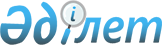 Об образовании Координационного совета по вопросам экономической интеграции
					
			Утративший силу
			
			
		
					Постановление Правительства Республики Казахстан от 13 марта 2013 года № 232. Утратило силу постановлением Правительства Республики Казахстан от 17 февраля 2017 года № 77
      Сноска. Утратило силу постановлением Правительства РК от 17.02.2017 № 77.
      В целях координации аналитической работы по вопросам экономической интеграции и адаптации экономики к новым условиям в рамках функционирования Таможенного союза и Единого экономического пространства Правительство Республики Казахстан ПОСТАНОВЛЯЕТ:
      1. Образовать Координационный совет по вопросам экономической интеграции (далее - Координационный совет) в составе согласно приложению к настоящему постановлению.
      2. Утвердить прилагаемое Положение о Координационном совете.
      3. Настоящее постановление вводится в действие со дня подписания. Состав
Координационного совета
по вопросам экономической интеграции
      Сноска. Состав в редакции постановления Правительства РК от 04.09.2014 № 970.
       Первый заместитель Премьер-Министра Республики Казахстан, председатель
      вице-министр национальной экономики Республики Казахстан, заместитель председателя
      директор Департамента Министерства национальной экономики Республики Казахстан, секретарь
      заместитель Председателя Национального Банка Республики Казахстан (по согласованию)
      заместитель Председателя Агентства Республики Казахстан по делам государственной службы и противодействию коррупции (по согласованию)
      вице-министр по инвестициям и развитию Республики Казахстан
      вице-министр энергетики Республики Казахстан
      вице-министр здравоохранения и социального развития Республики Казахстан
      заместитель Министра юстиции Республики Казахстан
      ответственный секретарь Министерства культуры и спорта Республики Казахстан
      заместитель Министра обороны Республики Казахстан
      вице-министр финансов Казахстан Республики
      заместитель Министра иностранных дел Республики Казахстан
      заместитель Министра внутренних дел Республики Казахстан
      вице-министр сельского хозяйства Республики Казахстан
      вице-министр образования и науки Республики Казахстан
      директор службы Комитета национальной безопасности Республики Казахстан (по согласованию)
      заместитель председателя правления Национальной палаты предпринимателей Республики Казахстан (по согласованию) Положение о Координационном совете по вопросам
экономической интеграции
1. Общие положения
      1. Координационный совет по вопросам экономический интеграции (далее - Совет) является консультативно-совещательным органом при Правительстве Республики Казахстан.
      2. В своей деятельности Совет руководствуется Конституцией, иными нормативными правовыми актами Республики Казахстан, международными договорами Республики Казахстан, а также настоящим Положением.
      3. Совет осуществляет свою деятельность во взаимодействии с государственными органами Республики Казахстан, субъектами научной и (или) научно-технической деятельности, субъектами частного предпринимательства и их объединениями по вопросам функционирования Таможенного союза и Единого экономического пространства, а также развития дальнейшей интеграции и создания Евразийского экономического союза.
      4. Решения Совета носят рекомендательный характер. 2. Задачи и функции Совета
      5. Основными задачами Совета являются:
      1) формирование предложений по решениям и рекомендациям Евразийской экономической комиссии (далее - Комиссия);
      2) осуществление анализа проблемных вопросов, связанных с функционированием Таможенного союза и Единого экономического пространства;
      3) выработка предложений по координации государственных органов, организаций Республики Казахстан, субъектов научной и (или) научно-технической деятельности, субъектов частного предпринимательства и их объединений в решении вопросов, связанных с функционированием Таможенного союза и Единого экономического пространства, а также развития дальнейшей интеграции и создания Евразийского экономического союза;
      4) выработка рекомендаций и предложений по совершенствованию законодательства Республики Казахстан, связанных с принятием решений Комиссии, международных договоров, составляющих договорно-правовую базу Таможенного союза и Единого экономического пространства;
      5) выработка предложений по развитию межрегиональной кооперации между Республикой Беларусь, Республикой Казахстан и Российской Федерацией;
      6) выработка предложений по развитию экономики, расширению производства, стимулированию повышения эффективности управления и научно-технического прогресса, обеспечению оптимального распределения ресурсов на товарных рынках в условиях Единого экономического пространства (далее – ЕЭП) Республики Беларусь, Республики Казахстан и Российской Федерации.
      Сноска. Пункт 5 с изменениями, внесенными постановлением Правительства РК от 11.05.2014 № 466.


       6. В целях выполнения основных задач Совет выполняет следующие функции:
      1) рассматривает предложения по созданию благоприятных условий для развития конкурентоспособных производств в национальной экономике в условиях развития экономической интеграции;
      2) вырабатывает и вносит в Правительство Республики Казахстан предложения, рекомендации и консультативные заключения по вопросам имплементации договорно-правовой базы Таможенного союза и Единого экономического пространства в национальное законодательство Республики Казахстан, достижения стратегических целей и задач повышения эффективности и взаимодействия государственных органов и научно-исследовательских организаций, обеспечения национальных интересов Республики Казахстан в рамках формирования Таможенного союза и Единого экономического пространства;
      3) вырабатывает предложения по координации субъектов научной и (или) научно-технической деятельности по актуальным темам исследований по вопросам экономической интеграции;
      4) вырабатывает предложения по вопросам формирования единых подходов в проведении промышленного сотрудничества в рамках ЕЭП на основе модернизации и инновационного технологического развития и взаимосогласованных в рамках ЕЭП решений в области промышленной кооперации.
      Сноска. Пункт 6 с изменением, внесенным постановлением Правительства РК от 11.05.2014 № 466.

  3. Права Совета
      7. Совет в целях осуществления своих задач в установленном законодательством Республики Казахстан порядке:
      1) запрашивает от государственных органов и организаций необходимые документы, материалы и информацию по вопросам экономической интеграции;
      2) предоставляет рекомендации и вносит предложения в Правительство Республики Казахстан по вопросам функционирования Таможенного союза и Единого экономического пространства, а также развития дальнейшей интеграции и создания Евразийского экономического союза;
      3) приглашает на заседания Совета и заслушивает представителей государственных организаций Республики Казахстан, субъектов научной и (или) научно-технической деятельности, субъектов частного предпринимательства и их объединений;
      4) создает в рамках Совета специальные рабочие группы по отдельным направлениям проблематики экономической интеграции. 4. Организации деятельности Совета
      8. Совет возглавляет председатель.
      9. Председатель Совета:
      1) осуществляет общее руководство работой Совета;
      2) председательствует на заседаниях Совета;
      3) отчитывается перед Правительством Республики Казахстан и Премьер-Министром Республики Казахстан об итогах работы Совета.
      10. После проведения заседания Совета секретарь Совета оформляет протокол. Секретарь не является членом Совета.
      Сноска. Пункт 10 в редакции постановления Правительства РК от 09.04.2014 № 329.


       11. Заседание Совета созывается председателем по собственной инициативе, инициативе заместителя председателя Совета либо инициативе члена Совета на основании материалов, предлагаемых на рассмотрение Совета.
      12. Заседания Совета проводятся по мере необходимости, но не реже одного раза в полгода и считаются правомочными, если на них присутствует не менее двух третей от общего числа членов Совета.
      Сноска. Пункт 12 в редакции постановления Правительства РК от 09.04.2014 № 329.


       13. На заседания Совета могут быть приглашены представители Администрации Президента, Правительства Республики Казахстан, других государственных органов, не входящих в состав Правительства Республики Казахстан, научно-исследовательских органов, бизнес-сообществ и прочих организаций Республики Казахстан.
      14. В отсутствие председателя на заседаниях председательствует заместитель председателя Совета.
      15. Решения Совета принимаются открытым голосованием и считаются принятыми, если за них подано большинство голосов от общего количества членов Совета. Голосование проводится путем заполнения на заседании Комиссии листа голосования по форме согласно приложению к Инструкции о порядке создания, деятельности и ликвидации консультативно-совещательных органов при Правительстве Республики Казахстан и рабочих групп (далее – Инструкция), утвержденной постановлением Правительства Республики Казахстан от 16 марта 1999 года № 247. В случае равенства голосов принятым считается решение, за которое проголосовал председатель.
      Члены Совета имеют право на особое мнение, которое, в случае его выражения должно быть изложено в письменном виде и приложено к письму-отчету Совета, предусмотренному пунктом 24 Инструкции.
      По результатам проведения заседаний Совета и на основании листов голосования в течение трех рабочих дней составляется протокол, подписываемый председателем и секретарем.
      При изменении по итогам голосования содержания проекта протокола секретарь Совета направляет лист голосования с уточненной редакцией принятого решения членам Совета для согласования.
      Члены Совета после получения листа голосования направляют в течение одного рабочего дня ответ о согласии либо несогласии с обоснованием причин.
      Сноска. Пункт 15 в редакции постановления Правительства РК от 09.04.2014 № 329.


       16. Члены Совета обладают равными голосами при принятии решения.
      Сноска. Пункт 16 в редакции постановления Правительства РК от 09.04.2014 № 329.


      17. Исключен постановлением Правительства РК от 09.04.2014 № 329.
      18. В случае необходимости решения Совета доводятся до заинтересованных государственных органов Республики Казахстан путем направления выписок из протоколов заседаний Совета.
      19. Рабочим органом Совета является Министерство национальной экономики Республики Казахстан.
      Рабочий орган Совета осуществляет организационно-техническое обеспечение работы Совета, в том числе готовит предложения по повестке дня заседания Совета, необходимые документы, материалы, которые должны быть направлены членам Совета за три рабочих дня до проведения заседания Совета с приложением проекта протокола.
      Сноска. Пункт 19 в редакции постановления Правительства РК от 09.04.2014 № 329; с изменением, внесенным постановлением Правительства РК от 04.09.2014 № 970.


       20. Рабочий орган Совета:
      1) осуществляет сбор предложений для рассмотрения на Совете, формирует предложения на рассмотрение Совета, вносимые государственными органами и иными организациями;
      2) контролирует выполнение решений Совета;
      3) запрашивает от государственных органов и других организаций информацию, необходимую для выполнения задач Совета.
      21. Учет и хранение материалов и протокольных решений Совета с приложением листов голосования осуществляет рабочий орган Совета.
      Сноска. Положение дополнено пунктом 21 в соответствии с постановлением Правительства РК от 09.04.2014 № 329.


					© 2012. РГП на ПХВ «Институт законодательства и правовой информации Республики Казахстан» Министерства юстиции Республики Казахстан
				
Премьер-Министр
Республики Казахстан
С. АхметовПриложение
к постановлению Правительства
Республики Казахстан
от 13 марта 2013 года № 232 Утверждено
Постановлением Правительства
Республики Казахстан
от 13 марта 2013 года № 323 